关于汞的水俣公约缔约方大会第三次会议2019年11月25日至29日，日内瓦		第三届缔约方会议通过关于汞的水俣公约的决定MC-3/7：第一次资金机制审查缔约方大会，考虑到关于资金机制审查的第13条第11款，1.	欢迎秘书处关于第一次资金机制审查的说明 ，缔约方大会在此基础上根据第13条第11款进行了审查；2.	请秘书处编写第二次审查的职权范围草案，供缔约方大会第四次会议审议。 联合国MCUNEP/MC/COP.3/Dec.7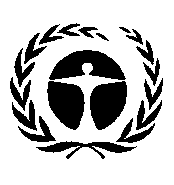 联合国环境规划署Distr.: General
7 January 2020ChineseOriginal: English	